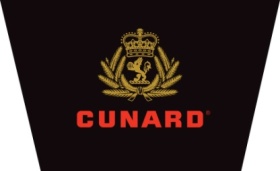 Für Kreuzfahrtfans: THE QUEENS DAY am 17. Juli 2018 am Ostseekai in KielSeitdem die Queen Elizabeth, das jüngste Flottenmitglied der Reederei Cunard, Kiel 2012 das erste Mal anlief, zählt das Schiff mittlerweile zu den festen jährlichen Besuchern des Hafens und wird jedes Mal herzlich von den Kielern begrüßt. Am 17. Juli 2018 macht Cunards Queen Victoria erstmals seit ihrer Indienststellung im Jahr 2007 in der schleswig-holsteinischen Landeshauptstadt fest. Ein Grund zu feiern!Aus diesem Anlass macht die britische Reederei den 17. Juli 2018 zu einem THE QUEENS DAY und eröffnet am Cruise Terminal Ostseekai, Anleger 28, für einen Tag das THE QUEENS VILLAGE. Hier erwarten Kreuzfahrt-Fans und Schiffsinteressierte viele Informationen rund ums Thema Kreuzfahrt, gastronomische Angebote von Partnern aus der Region, eine Foto-Box und vieles mehr. Ein Highlight am Nachmittag markiert die Champagner Tea Time auf einem 70 Meter langen Sofa von BoConcept. Auf dieser außergewöhnlichen Sitzgelegenheit in maritimer Umgebung genießen dann 100 Gäste eine klassische Cunard Tea Time – stilecht mit Sandwiches und Scones – kombiniert mit edlem Champagner. Teilnehmende Gäste tun mit der köstlichen Veranstaltung nicht nur sich selbst etwas Gutes – der gesamte Erlös aus dem Ticketverkauf wird an das Hospiz Kieler Förde gespendet. Tickets können für 100 Euro pro Person erworben werden, weitere Informationen sowie Anmeldung unter www.cunard.de/the-queens-day.Highlights des THE QUEENS DAY:9:00 Uhr			Einlaufen der Queen Victoria10:00 bis 18:00 Uhr 	Das THE QUEENS VILLAGE am Ostseekai begrüßt Gäste, die dort das kulinarische und stilvolle Flair einer Cunard Kreuzfahrt erleben können13:00 bis 14:00 Uhr 	Darbietung einer Fechtstunde14:30 bis 16:00 Uhr 	Kiels längste Champagner Tea Time 17:00 Uhr 	Ablegen der Queen Victoria und entspannter Ausklang des THE QUEENS DAYÜber Cunard Line:Cunard Line ist eine der renommiertesten Marken im Bereich der Luxus-Kreuzfahrten mit über 178-jährigem Bestehen. Unter der Flagge der britischen Reederei kreuzen derzeit die Queen Victoria und die „Königin der Meere“, die Queen Mary 2, sowie die im Oktober 2010 in Dienst gestellte Queen Elizabeth. Alle drei Queens bieten höchsten Komfort nebst renommiertem White Star Service™, Gourmet-Restaurants und herausragendem Entertainment. Cunard ist zudem die einzige Kreuzfahrtschiffgesellschaft, die regelmäßig Transatlantikreisen anbietet. Mit der Queen Mary 2 führt das Unternehmen das Vermächtnis der Weltkreuzfahrt von 1922 auch heute fort. Louisa C. DachCunard Line - Eine Marke der Carnival plcPR & Communication Coordinatorpr@cunard.de040 41533150Weitere Informationen sowie Bildmaterial finden Sie zudem unter:Webseiten: www.cunard.deFacebook: www.facebook.com/cunardDE/YouTube: www.youtube.com/wearecunardInstagram: www.instagram.com/cunardline/Bildmaterial: www.cunard.assetbank-server.com (Log in: pr@cunard.de, Passwort: press)